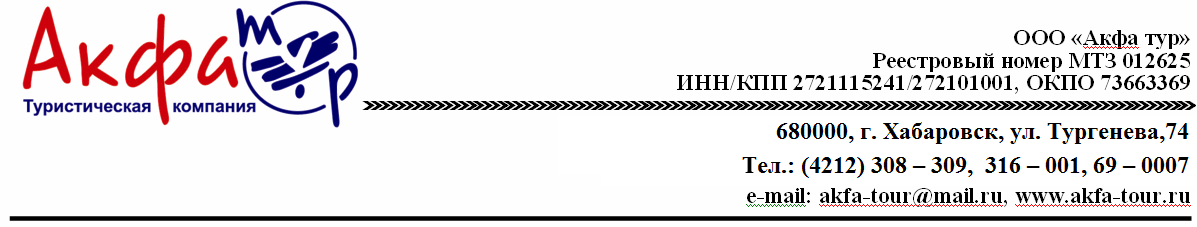 Железнодорожный круиз «Наш край» (для детей и взрослых)Наша задумка соединить несколько городов и поселков в одном туре и показать  богатства и красоты Хабаровский край !!!  Маршрут:Хабаровск – Комсомольск-на-Амуре – Советская гавань – р.п. Ванино – Комсомольск-на-Амуре – Хабаровск Стоимость на 1 человека при численности группы 13 человек + 1 руководитель: Плацкарт взрослый 	22 950 рублейШкольник  			19 600 рублейДети до10 лет 		18 200 рублейВ стоимость тура включены все услуги, указанные в программе.- железнодорожные билеты по всему маршруту;- транспортное обслуживание;- трехразовое питание в день;- экскурсионное обслуживание по программе- сопровождение1 день31.10.202120:00  Встречаемся  на железнодорожном вокзале города Хабаровска. Размещаемся  в вагонах. 21:05 Отправление в г. Комсомольск-на-Амуре поездом № 667Дети успешно учатся общаться друг с другом и обязательно участвуют в командообразующих играх .В процессе знакомства и  выявляем лидерские способности, а их ого-го какое количество, строим бизнес планы и прокачиваем интеллект. Веселимся и радуемся совместным победам !!!2 день01.11.202106:10 Прибытие в г. Комсомольск-на-Амуре где нас встречает  комфортабельный автобус.07:00 Завтрак в кафе города.07:30 Обзорная экскурсия по г. Комсомольску-на-Амуре  «Город президентского внимания»: посещение набережной р. Амур; площадей им. С.О. Макарова, Ю.А. Гагарина и В.И. Ленина; Мемориального комплекса «Землякам-комсомольчанам, павших в боях за Родину в годы Великой Отечественной войныЭкскурсия в "ЭКСПО-центр" авиационного завода им. Ю.А. Гагарина: знакомство с историей завода; макетами самолетов, которые выпускались в годы войны и современный период (SU-57, Superjet-100)». Для ребят это отличная возможность знакомства с городом его инфраструктурой, предприятиями, и вероятность в будущем заняться интересным делом, лучше узнать и сохранить для будущих поколений историю своей малой Родины!11:30-12:00 Трансфер  в кафе города на обед.13:00-14:30  Посещение «Кванториума». Детский технопарк «Кванториум» был открыт в Комсомольске-на-Амуре в декабре 2016 года в целях ранней профессиональной ориентации и подготовки кадров под нужды будущих отраслей экономики края. Сегодня в нем  созданы современные исследовательские лаборатории, в которых дети работают с реальными техническими задачами и проектами по перспективным направлениям - «IT-технологии», «Роботехника», «Биотехнологии», «Нанотехнологии», «Космические технологии», «Аэротехнологии», «Хайтек». Также в «Кванториуме» реализуется 12 дополнительных общеобразовательных программ технической и естественно-научной направленности, утвержденных на федеральном уровне. В «Кванториуме » проведем мастер-класс по изготовлению сувениров.15:00-16:30 Посещение спортивно-развлекательного центра «Киров-Парк» :- Полдник в кафе Киров-парка (сухой паек, который  можно взять с собой в поезд).- Посещение развлекательного центра: Ролледром (катание на роликах), прыжки на батутах, аттракционы (кинотеатр 5Д «Виртуальной реальности»)17:00 Ужин в кафе города.18:00 Трансфер на железнодорожный вокзал, посадка в поезд № 351 18:50 Отправление поезда из г. Комсомольска-на-Амуре в г. Советская Гавань.И снова игры для сплочения коллектива, командное взаимодействие, которое дает чувство уверенности и защищенности в коллективе. Ребята учатся уважать и поддерживать друг друга, здесь нет проигравших и выигравших, есть только командный настрой. Тематика  игр и квестов различная от детективных и гангстерских, пиратских и приключенческих жанров и многое другое. Незабываемые ИСКРЕННИЕ эмоции, которые не сравнятся ни с одной компьютерной игрой  получат дети в путешествие.3 день02.11.202108:47 Прибываем в р.п. Ванино. На железнодорожном вокзале встречает автобус, на котором отправляемся   в г. Советская Гавань.09:45 Завтрак в таверне «Сушите весла».10:30Обзорная экскурсия по г. Советская Гавань с посещением краеведческого музея  имени  Н.К. Бошняка. Музей в поселке Ванино открыли недавно. Традиционные минизалы: природа, коренные народы, история Ванино в советский период, «черным страницам прошлого": репрессии, трагические судьбы заключенных ванинских лагерей. Среди них был легендарный подводник Маринеску. 12:30-13:15 Обед в таверне «Сушите весла».13:30 Экскурсия в пос. Лососина с посещением фабрики орудий лова. Фабрика занимается производством канатов, верёвок, шпагата и морских сетей, а ещё занимается переработкой и консервированием рыбы, ракообразных и моллюсков .По окончании экскурсии трансфер в р.п. Ванино.16:00 Ужин в кафе «Березка». Полдник, сухой паек с собой в поезд. Трансфер на железнодорожный вокзал. 17:00 Посадка в поезд № 351Советская Гавань – Комсомольск-на-Амуре.17:19 Отправление в г. Комсомольск-на-Амуре.4 день03.11.202106:42 Прибытие в Комсомольск-на-Амуре. Встречают на железнодорожном вокзале комфортабельные автобусы и отправляемся на завтрак в кафе города. 08:00 Экскурсия в г. Амурск «Амурск – город надежды». Обзорная экскурсия по городу с посещением набережной р. Амур, Комсомольской площади, ботанического сада. Ботанический сад - это единственный ботанический сад во всем Хабаровском крае, являющийся уникальным уголком природы, объединившем под одной крышей растения со всех уголков нашей планеты. Он был открыт в 1988 году. В саду насчитывается около 600 экземпляров растений с разных уголков нашей планеты. А так же в саду можно приобрести некоторые экземпляры для украшения своего дома. Квест –экскурсия с дегустация плодов, знакомство с профессией – агроном; теплицы – флорист; дендрария – ландшафтный дизайнер. Показ промышленных предприятий Дальнего Востока по направлению профессиональное ориентирование для школьников: Амурского гидрометаллургического комбината «Полиметалл», ТЭЦ-1, завода «Вымпел», предприятий лесоперерабатывающей промышленности. 13:00 Возвращение в г. Комсомольск-на-Амуре.14:00 Обед в кафе «Эдисон»;14:30-15:30  Пешеходная прогулка до музея судостроительного завода.Экскурсия в Музей судостроительного завода им. Ленинского Комсомола:Видео-экскурсия по цехам судостроительного завода (кинофильм), интерактив – бьют в рынду, осмотр макетов подводных лодок, кораблей, выпускаемых на судостроительном заводе. Судостроительный завод был основан с целью укрепления обороноспособности страны, и является одним из старейших предприятий в Дальневосточном регионе России. Предприятие по строительству подводных лодок и боевых надводных кораблей для ВМФ, а также судов различного  класса и назначения, является единственным предприятием на Дальнем Востоке, имеющим базу для строительства кораблей с ядерной энергетической установкой.16:00 Пешеходная прогулка до кафе.16:30 Полдник.17:30 Пешеходная экскурсия в зоологический центр «Питон»: знакомство с животными дальневосточной фауны, экзотическими животными, птицами, насекомыми.18:30 Свободное время, пешеходная прогулка по центру города. Трансфер в кафе.19:00 Ужин в кафе города.20:00 Трансфер на железнодорожный вокзал, посадка в поезд № 66721:02 Отправление из г. Комсомольска-на-Амуре в Хабаровск (последняя ночь в поезде с песнями под гитару !)5 день04.11.202106:12 Прибытие в г. Хабаровск. Хочешь классно провести время и познакомиться со своим краем , провести школьные каникулы с людьми находящимися с тобой на одной волне ? Тогда скорее к нам !!!